	K-AHinweis: In diesem Feld muss die Ausgangssituation beschrieben werden, ob eine gleichartige Investition bereits in der Vergangenheit gefördert wurde bzw. ob gleiche Wirtschaftsgüter derzeit in der EO verwendet werden. Zusätzlich muss angegeben werden, warum die neue(n) Investition(en) benötigt wird (werden) und warum in einer bestimmten Anzahl. Wenn nur eine Investition (z.B. Sortieranlage) angeschafft wird, kann hier die Stückzahl eingetragen werden. Bei Aktionen mit umfangreicher Bedarfserhebung (z.B. Rückstandsuntersuchungen) muss in diesem Feld auf ein gesondertes Dokument „Bedarfserhebung“ (formlos) verwiesen werden.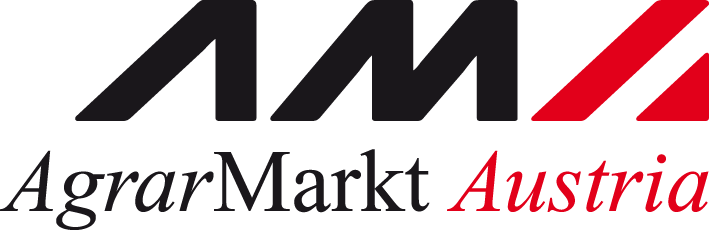 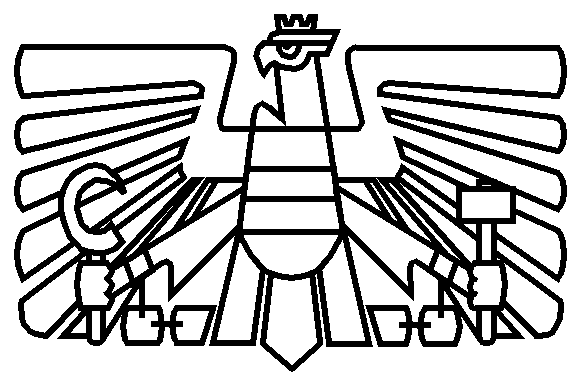 Agrarmarkt Austria, Dresdner Straße 70, A-1200 Wien, E-Mail: erzeugerorganisationen@ama.gv.at 	Erzeugerorganisationen: Notwendigkeitsprüfung	im Sektor Obst & Gemüse gem. Art. 25 Abs. 1 lit. d der VO (EU) 2017/892
	Beilage 2 für eine im Operationellen Programm beantragte Aktion1. Angaben zur Änderung des Operationellen Programms (Zutreffendes bitte ankreuzen):Antragsart:Aktion: (Nr. und Text)Investition:Planung der Durchführung: (Quartal)2. Warum soll diese Aktion umgesetzt werden (Anlass)?Beschreibung:3. Bedarfsanalyse inkl. Ausgangssituation:Beschreibung:4. Aktionsbeschreibung (was, wie, wo)?Beschreibung:5. Welchen Nutzen bringt diese Aktion? Beschreibung:6. Ziele: Zielbeschreibung:Übereinstimmung des Aktionszieles mit einem oder mehreren Zielen im Operationellen Programm:!Hinweis:Datenschutzerklärung: Informationen zur Verarbeitung Ihrer Daten sowie zur Veröffentlichung von Zahlungen finden Sie unter folgender Adresse: www.ama.at/datenschutzerklaerung